Confirmation relative à l’instruction du personnel (Annexe 3 chiffre 10 de l’OICa)Les soussignés confirment par la présente, que pour , de l’entreprise de transport à câblesle personnel compétent suivantChef technique:     	Remplaçant du chef technique :  a été instruit par les entreprises mentionnées ci-dessous de manière qu’il puisse prendre la responsabilité de l’exploitation et de la maintenance au sens de l’ordonnance sur les installations à câbles du 21 décembre 2006 (Etat le 1er octobre 2015).Pour les entreprises:Pour l’entreprise de transport à câbles:Lieu : ..............................................................................		Date :  ..........................................................Chef technique : ……....................................................		Signature :  ..................................................Remplaçant chef technique : ........................................	        Signature :  .................................................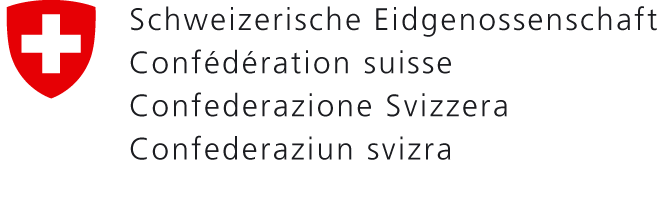 Département fédéral de l’environnement, des transports, de l’énergie et de la communication DETECOffice fédéral des transports OFTDivision Infrastructure, Section Autorisations IDomaine de l’installation:Entreprise:Date et signature de l’entreprise:Composants mécaniquesComposants électriquesInstallations fixes
Constructeur de l’installation à câblesInstallations fixes
Ingénieur génie civil